Tere!Täna on meil kodusõppimise päev. Abiks on sulle arvuti.
Sa saad ülesanded matemaatika, loodusõpetuse, eesti keele ja kunsti tundideks.
Täida ülesanded selles järjekorras nagu sa soovid. Eesti keel  Loe muinasjutt  Missugune on talv?
M. PLJATSKOVSKIKord küsiti elevandilt: “Missugune on talv?”“Talv? Ma ei tunne mingisugust talve.”Kord küsiti põhjapõdralt: “Missugune on talv?”“Talv on väga pikk,” ütles põder. “Minu kodumaal kestab ta terve aasta. Ja kui aasta lõpeb, algab uus talv.”Kord küsiti leevikeselt: “Missugune on sinu arvates talv.”“Talv on väga raske,” piiksus leevike vastuseks. “On hea, kui ei unustata meie söögimajja saiapuru puistata. Kui unustatakse, pole meil kuskilt ivagi võtta.”Kord küsiti punakarvaliselt õuekoeralt: “Sina vist tead, missugune on talv?”“Külm,” haugatas koer ilma mõtlemata. “Terved päevad istud kuudis ja kardad nina ära külmetada.”Kord küsiti karult: “Aga mis sina, mesikäpp, arvad? Missugune on talv?”“Mis temast ikka rääkida?” mõmises karu. “Talv on ju hoopis lühike – kestab kõigest ühe öö.”Kord küsiti ühelt poisilt: “Ütle sina, missugune on talv?” “Talv on lõbus!” hüüdis poiss. “talvel kõik kelgutavad, suusatavad, uisutavad! Ja mängivad lumesõda!”Vaat, missugune on talv…Kes nii ütles?https://learningapps.org/watch?v=pwasvgvhj18Joonista pilt teemal “Missugune on talv?”Matemaatika   Kuidas öelda kellaaega?  https://learningapps.org/watch?v=pgnzk1ij318Loodusõpetus Maismaa- ja veeloomad   https://learningapps.org/watch?v=pysp0c3xk18ILUSAT PÄEVA!   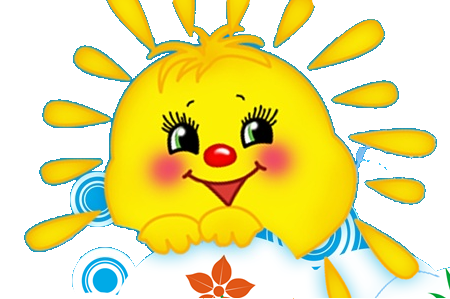 